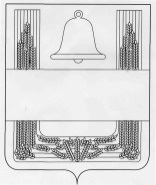 ПОСТАНОВЛЕНИЕАДМИНИСТРАЦИИ СЕЛЬСКОГО ПОСЕЛЕНИЯ ВОРОН-ЛОЗОВСКИЙ СЕЛЬСОВЕТХЛЕВЕНСКОГО МУНИЦИПАЛЬНОГО РАЙОНА ЛИПЕЦКОЙ ОБЛАСТИ РОССИЙСКОЙ ФЕДЕРАЦИИ ноября 2022 года             с. Ворон-Лозовка                            №  Об утверждении Порядка составления и ведения кассового плана исполнения бюджета сельского поселения Ворон-Лозовский сельсовет  Хлевенского муниципального районаВ целях реализации статьи 217.1 Бюджетного кодекса российской Федерации, сельское поселение Ворон-Лозовский сельсоветПОСТАНОВЛЯЕТ:1. Утвердить прилагаемый Порядок составления и ведения кассового плана исполнения бюджета сельского поселения Ворон-Лозовский сельсовет.2. Настоящее постановление вступает в силу со дня подписания, подлежит опубликованию на официальном сайте сельского поселения Ворон-Лозовский сельсовет в информационно телекоммуникационной сети "Интернет".3. Контроль за исполнением настоящего постановления возложить на старшего специалиста 1 разряда Пыщеву Е.А.Глава администрациисельского поселения Ворон-Лозовский сельсовет                        В.Н.Трухачев Приложениек постановлению администрации сельского поселенияВорон-Лозовский сельсовет Хлевенскогомуниципального района от 28.11.2022 № 86ПОРЯДОКсоставления и ведения кассового плана исполнения бюджетасельского поселения Ворон-Лозовский сельсоветХлевенского муниципального района1. Общие положения1.1. Настоящий Порядок разработан в соответствии со статьей 217.1 Бюджетного кодекса Российской Федерации, и определяет правила составления и ведения кассового плана , а также состав и сроки представления главными распорядителями бюджетных средств, главными администраторами доходов бюджета сведений, необходимых для составления и ведения кассового плана исполнения бюджета сельского поселения Ворон-Лозовский сельсовет в текущем финансовом году (далее- бюджет поселения).1.2. Под кассовым планом понимается прогноз кассовых поступлений в бюджет сельского поселения Ворон-Лозовский сельсовет и кассовых выплат из бюджета сельского поселения Ворон-Лозовский сельсовет в текущем финансовом году, составление и ведение которого осуществляется Ворон-Лозовский сельской администрацией в целях организации исполнения бюджета сельского поселения Ворон-Лозовский сельсовет.В кассовом плане устанавливается предельный объем денежных средств, используемых на осуществление операций по управлению остатками средств на едином счете бюджета сельского поселения Ворон-Лозовский сельсовет.Прогноз кассовых выплат из бюджета по оплате государственных (муниципальных) контрактов, иных договоров формируется с учетом определенных при планировании закупок товаров, работ, услуг для обеспечения государственных (муниципальных) нужд сроков и объемов оплаты денежных обязательств по заключаемым государственным (муниципальным) контрактам, иным договорам.Текущий финансовый год - год, в котором осуществляется ведение кассового плана исполнения бюджета сельского поселения Ворон-Лозовский сельсовет.1.3. Составление и ведение кассового плана осуществляется администрацией сельского поселения Ворон-Лозовский сельсовет (далее - Администрация) в программном комплексе по учету операций по исполнению бюджета сельского поселения Ворон-Лозовский сельсовет "Бюджет-СМАРТ" в электронном виде и на бумажном носителе. . 1.4. Кассовый план составляется и утверждается на текущий финансовый год с разбивкой по месяцам в течение 3 дней со дня принятия Решения Ворон-Лозовского сельского Совета депутатов о бюджете сельского поселения Ворон-Лозовский сельсовет, но не позднее последнего рабочего дня месяца.2. Форма, состав и сроки составления кассового плана2.1. Кассовый план формируется администрацией на бумажном носителе в валюте Российской Федерации (рублях) по форме согласно приложению № 1 к данному Порядку.2.2. В состав кассового плана исполнения бюджета сельского поселения Ворон-Лозовский сельсовет включаются: - показатели кассового плана по доходам бюджета сельского поселения Ворон-Лозовский сельсовет;- показатели кассового плана по расходам бюджета сельского поселения Ворон-Лозовский сельсовет;- показатели кассового плана по источникам финансирования дефицита бюджета сельского поселения Ворон-Лозовский сельсовет.В кассовом плане могут быть представлены и иные показатели.2.3. В составе доходов показываются планируемые кассовые поступления в бюджет сельского поселения Ворон-Лозовский сельсовет в разрезе главных администраторов (администраторов) доходов бюджета поселения, кодов классификации доходов бюджетов Российской Федерации.Доходы бюджета сельского поселения группируются по следующим подгруппам:налоговые доходы;неналоговые доходы, в том числе доходы от платных услуг;безвозмездные поступления, в том числе безвозмездные поступления от других бюджетов бюджетной системы Российской Федерации и иные межбюджетные трансферты, имеющие целевой характер.2.4. В составе расходов показываются планируемые кассовые выплаты из бюджета сельского поселения Ворон-Лозовский сельсовет по главным распорядителям средств бюджета сельского поселения, включенных в ведомственную структуру расходов бюджета сельского поселения, утвержденную решением Ворон-Лозовского сельского Совета депутатов на текущий финансовый год (далее - Решение).2.5. В составе источников финансирования дефицита бюджета сельского поселения Ворон-Лозовский сельсовет показываются:суммы по привлечению заемных средств;суммы от возврата бюджетных средств;изменение остатков средств на счетах бюджета на начало и на конец периода, в том числе по межбюджетным трансфертам, носящим целевой характер.2.6. Ежемесячно, в течение 5 (пяти) календарных дней по окончании отчетного периода, с учетом итогов исполнения бюджета сельского поселения Ворон-Лозовский сельсовет за истекший период и внесенных изменений в сводную бюджетную роспись бюджета сельского поселения Ворон-Лозовский сельсовет формируется уточненный кассовый план исполнения бюджета сельского поселения Ворон-Лозовский сельсовет.2.7. Кассовый план утверждается главой сельского поселения.3. Порядок составления, уточнения и представления показателей кассового плана по доходам бюджета сельского поселения Ворон-Лозовский сельсовет3.1. Показатели для кассового плана по доходам бюджета сельского поселения Ворон-Лозовский сельсовет формируются на основании:- прогноза кассовых поступлений по доходам на очередной финансовый год с разбивкой по месяцам в соответствии с решением Ворон-Лозовского сельского Совета депутатов о бюджете сельского поселения на очередной финансовый год;3.2. Кассовый план по доходам составляется на основании предложений главных администраторов доходов бюджета сельского поселения Ворон-Лозовский сельсовет с учетом:1) динамики поступления доходов за предыдущие годы, а также за истекший период текущего финансового года;2) сроков уплаты налогов и сборов, иных платежей, являющихся источниками формирования доходов бюджета в соответствии с законодательством Российской Федерации;3) планов поступления межбюджетных трансфертов;4) иных решений, определяющих особенности источников поступления доходов. 3.3 Администрация:- составляет прогноз кассовых поступлений в бюджет сельского поселения Ворон-Лозовский сельсовет на текущий месяц по форме согласно приложению № 2 к данному Порядку в части кассовых поступлений, не позднее 30 числа месяца, предшествующего планируемому периоду.3.4. При нумерации прогнозов (уточненных прогнозов) кассовых поступлений в бюджет поселения им присваиваются порядковые номера (1. 2. 3 и т.д.). При этом номер "1" присваивается прогнозу кассовых поступлений в бюджет поселения. Нумерация уточненных прогнозов кассовых поступлений по доходам бюджета начинается с номера "2". 4. Порядок составления, уточнения и представления показателей кассового плана по расходам бюджета сельского поселения Ворон-Лозовский сельсовет4.1. Показатели кассового плана по расходам за счет средств бюджета сельского поселения Ворон-Лозовский сельсовет формируются:- в соответствии с бюджетной росписью расходов бюджета сельского поселения Ворон-Лозовский сельсовет на текущий финансовый год;- на основании прогноза отдельных кассовых выплат по расходам бюджета сельского поселения Ворон-Лозовский сельсовет в планируемом месяце с детализацией в разрезе бюджетной классификации согласно приложению № 3 к настоящему Порядку;- прогноз кассовых выплат из бюджета поселения по оплате муниципальных контрактов, иных договоров формируется с учетом определенных при планировании закупок товаров, работ, услуг для обеспечения муниципальных нужд сроков и объемов оплаты денежных обязательств по заключаемым муниципальным контрактам, иным договорам.4.2. В целях составления кассового плана:- получатели бюджетных средств формируют прогноз кассовых выплат по расходам бюджета поселения на очередной финансовый год с помесячной детализацией (далее - Прогноз кассовых выплат) по форме согласно приложению № 3, и предоставляют его в администрацию не позднее трех рабочих дней после принятия решения о бюджете.4.3. При нумерации прогнозов (уточненных прогнозов) отдельных кассовых выплат по расходам бюджета поселения им присваиваются порядковые номера (1. 2. 3 и т.д.). При этом номер "1" присваивается прогнозу кассовых выплат по расходам бюджета поселения. Нумерация уточненных прогнозов кассовых выплат по расходам бюджета начинается с номера "2".5. Порядок составления, уточнения и представления показателей кассового плана  по источникам финансирования дефицита бюджета сельского поселения Ворон-Лозовский сельсовет    5.1. Показатели кассового плана по источникам финансирования дефицита бюджета сельского поселения Ворон-Лозовский сельсовет формируются:- в соответствии с бюджетной росписью источников внутреннего финансирования дефицита бюджета сельского поселения Ворон-Лозовский сельсовет на текущий финансовый год;- на основании прогноза кассовых поступлений и кассовых выплат по источникам финансирования бюджета сельского поселения Ворон-Лозовский сельсовет на текущий квартал.5.2. В состав кассового плана по источникам финансирования дефицита сельского поселения Ворон-Лозовский сельсовет могут включаться:- суммы от возврата бюджетных кредитов.5.3. В целях ведения кассового плана главный администратор источников финансирования бюджета формирует уточненный прогноз кассовых поступлений и кассовых выплат по источникам финансирования дефицита бюджета на текущий финансовый год по форме согласно приложению № 4 к настоящему Порядку.5.4. При уточнении указываются фактические кассовые поступления и кассовые выплаты по источникам финансирования дефицита бюджета сельского поселения Ворон-Лозовский сельсовет за отчетный период и уточняются соответствующие показатели периода, следующего за отчетным.5.5. При нумерации прогнозов (уточненных прогнозов) кассовых выплат и кассовых поступлений по источникам финансирования дефицита бюджета сельского поселения Ворон-Лозовский сельсовет присваиваются порядковые номера (1.2,3 и т.д.). При этом номер "1" присваивается прогнозу отдельных кассовых выплат и кассовых поступлений по источникам финансирования дефицита бюджета. Нумерация уточненных прогнозов кассовых выплат и кассовых поступлений по источникам финансирования дефицита бюджета начинается с номера "2".6. Внесение изменений в кассовый план6.1. В кассовый план по доходам могут быть внесены изменения в следующих случаях: 6.1.1. Внесение изменений и дополнений в Решение о бюджете сельского поселения Ворон-Лозовский сельсовет на текущий финансовый год.Бухгалтерия администрации в течение 2 дней со дня принятия решения о внесении изменений в решение о бюджете поселения готовят документы о внесении изменений в кассовый план;6.1.2. Внесение изменений по итогам прошедшего месяца:под фактические кассовые поступления налоговых и неналоговых доходов бюджета поселения за отчетный период, в пределах годовых ассигнований, утвержденных решением о бюджете поселения на текущий финансовый год, с уточнением соответствующих показателей периода, следующего за отчетным периодом;под фактические кассовые безвозмездные поступления в доход бюджета поселения за отчетный период;6.1.3. Внесение изменений в распределение показателей кассового плана по предложениям главных администраторов (администраторов) средств бюджета поселения.6.2. Предложения от главных администраторов (администраторов) на внесение изменений принимаются до 10 числа месяца, следующего за отчетным периодом, и проводятся последним рабочим днем прошедшего месяца.6.3. В случае непредставления главными администраторами (администраторами) средств бюджета поселения соответствующих предложений о внесении изменений в кассовый план бухгалтерия администрации оставляет за собой право внесения необходимых изменений в кассовый план.6.4. Кассовый план на предстоящий отчетный период с помесячной разбивкой должен соответствовать утвержденному на текущий финансовый год с помесячной разбивкой кассовому плану в части соответствующего отчетного периода, с учетом внесенных в него в установленном порядке изменений.6.5. В кассовый план выплат из бюджета поселения могут быть внесены изменения в следующих случаях:6.5.1. Внесение изменений в решение о бюджете поселения на текущий финансовый год.Бухгалтерия администрации одновременно с документами на внесение изменений в бюджетную роспись бюджета поселения готовят документы о внесении изменений в кассовый план;6.5.2.Внесение изменений в распределение показателей кассового плана по предложениям главных распорядителей (распорядителей) средств бюджета поселения, в том числе в связи с изменением объемов лимитов бюджетных обязательств;6.5.3.Внесение главными распорядителями (распорядителями) бюджета поселения предложений на изменение показателей бюджетной росписи бюджета поселения.В данном случае одновременно с документами на внесение изменений в бюджетную роспись бюджета поселения представляются документы на внесение соответствующих изменений в кассовый план.6.6. Кассовый план выплат с помесячной разбивкой должен соответствовать утвержденному на текущий финансовый год кассовому плану, с учетом внесенных в него в установленном порядке изменений.6.7. Уточнение показателей утвержденного кассового плана по источникам внутреннего финансирования дефицита бюджета поселения осуществляется в следующих случаях:6.7.1. Внесение изменений в решение о бюджете поселения на текущий финансовый год.Бухгалтерия администрации в течение двух дней со дня подписания изменений в решение о бюджете поселения готовит документы о внесении изменений в кассовый план;6.7.2.Внесение изменений по итогам прошедшего месяца под фактические кассовые поступления и кассовые выплаты по источникам финансирования дефицита бюджета поселения за отчетный период, с уточнением соответствующих показателей периода, следующего за отчетным периодом.Приложение № 1к Порядку составления и ведения кассового плана исполнениябюджета сельского поселения Ворон-Лозовский сельсоветУТВЕРЖДАЮ:Глава администрации________________КАССОВЫЙ ПЛАН БЮДЖЕТА СЕЛЬСКОГО ПОСЕЛЕНИЯ ВОРОН-ЛОЗОВСКИЙ СЕЛЬСОВЕТна 20___ годЕдиница измерения: руб.Исполнитель ____________ ___________________Приложение № 2к Порядку составления и ведения кассового плана исполнениябюджета сельского поселения Ворон-Лозовский сельсовет_____________________________________________________________( наименование главного администратора доходов бюджета сельского поселения)ПРОГНОЗ КАССОВЫХ ПОСТУПЛЕНИЙВ БЮДЖЕТ СЕЛЬСКОГО ПОСЕЛЕНИЯ ВОРОН-ЛОЗОВСКИЙ СЕЛЬСОВЕТНА (месяц) 20__ ГОДЕдиница измерения: руб.Руководитель _____________________________________________________________________________( подпись) (расшифровка подписи)Исполнитель ____________ _________________"____"___________ 20___ гПриложение № 3к Порядку составления и ведения кассового плана исполнениябюджета сельского поселения Ворон-Лозовский сельсовет_____________________________________________________________( наименование главного распорядителя средств бюджета сельского поселения)ПРОГНОЗ КАССОВЫХ ВЫПЛАТИЗ БЮДЖЕТА СЕЛЬСКОГО ПОСЕЛЕНИЯ ВОРОН-ЛОЗОВСКИЙ СЕЛЬСОВЕТНА 20___ ГОДЕдиница измерения: руб.Руководитель ______________________________________________________________________________( подпись) (расшифровка подписи)Исполнитель ____________ _________________Приложение № 4к Порядку составления и ведения кассового плана исполнениябюджета сельского поселения Ворон-Лозовский сельсовет_____________________________________________________________( наименование главного администратора источников финансирования дефицитабюджета сельского поселения)ПРОГНОЗКАССОВЫХ ПОСТУПЛЕНИЙ В БЮДЖЕТ И КАССОВЫХ ВЫПЛАТИЗ БЮДЖЕТА ПО ИСТОЧНИКАМ ФИНАНСИРОВАНИЯ ДЕФИЦИТАНА 20 ___ ГОДЕдиница измерения: руб.Руководитель _____________________________________________________________________________( подпись) (расшифровка подписи)Исполнитель ____________ _________________"____"___________ 20___ гНаименование показателяКБКПланна годянварьфевральмартапрельмайиюньиюльавгустсентябрьоктябрьноябрьдекабрь123456789101112131415ДОХОДЫ, всегов том числе:Налоговые и неналоговые доходы всего, в том числе:Безвозмездные поступления всего, в том числе:РАСХОДЫ, всегов том числе:целевые средствафедерального бюджетаЦелевые средства областного бюджетаИсточники внутреннего финансирования дефицита бюджета, всегов том числеОстаток на начало годаКод главного администратора доходов бюджета сельского поселенияКод доходов в соответствии с бюджетной классификацией РФянварьфевральмартапрельмайиюньиюльавгустсентябрьоктябрьноябрьдекабрьИТОГОПримечаниеИТОГОНаименованиеКод классификации расходовКод классификации расходовКод классификации расходовКод классификации расходовКод классификации расходовКод классификации расходовКод классификации расходовв т. ч по месяцам "+" увеличение, "-" уменьшениев т. ч по месяцам "+" увеличение, "-" уменьшениев т. ч по месяцам "+" увеличение, "-" уменьшениев т. ч по месяцам "+" увеличение, "-" уменьшениев т. ч по месяцам "+" увеличение, "-" уменьшениев т. ч по месяцам "+" увеличение, "-" уменьшениев т. ч по месяцам "+" увеличение, "-" уменьшениев т. ч по месяцам "+" увеличение, "-" уменьшениев т. ч по месяцам "+" увеличение, "-" уменьшениев т. ч по месяцам "+" увеличение, "-" уменьшениев т. ч по месяцам "+" увеличение, "-" уменьшениев т. ч по месяцам "+" увеличение, "-" уменьшениеНаименованиеглавного распорядителя (распорядителя) бюджетных средствраз-делаподраз-делацелевой статьивида расхо-довоперации сектора государ-ственного управ-лениядоп. класси-фикациядоп. класси-фикацияИтого за годянварьфевральмартапрельмайиюньиюльавгустсентябрьоктябрьноябрьдекабрьКод главного администратора источников финансирования дефицита бюджета сельского поселенияКод источников финансирования дефицита бюджета муниципального районав соответствии с бюджетной классификацией РФПрогноз поступлений и выплат нагод - всегоянварьфевральмартапрельмайиюньиюльавгустсентябрьоктябрьноябрьдекабрьИТОГО